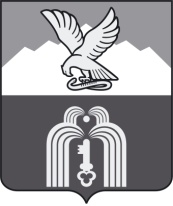 ИЗБИРАТЕЛЬНАЯ КОМИССИЯМуниципального образованияГОРОДА-КУРОРТА ПЯТИГОРСКАП О С Т А Н О В Л Е Н И Е10 августа 2016г.                                                                                        № 36/160г. ПятигорскОб отказе Клевакиной Веронике Сергеевне в регистрации кандидатом в депутаты Думы города Пятигорска пятого созыва, выдвинутой в порядке самовыдвижения по многомандатному избирательному округу № 11В соответствие с частью 7 статьи 151 Закона Ставропольского края «О некоторых вопросах проведения выборов в органы местного самоуправления в Ставропольском крае», избирательная комиссия муниципального образования города-курорта Пятигорска в течение 10 дней со дня принятия документов для регистрации кандидата, обязана проверить соответствие порядка выдвижения кандидата, требованиям федерального законодательства, Закона Ставропольского края «О некоторых вопросах проведения выборов в органы местного самоуправления в Ставропольском крае» и принять решение о регистрации кандидата либо об отказе в регистрации кандидата.Проверив соответствие порядка выдвижения Клевакиной Вероники Сергеевны требованиям Федерального закона «Об основных гарантиях избирательных прав и права на участие в референдуме граждан Российской Федерации», Закона Ставропольского края «О некоторых вопросах проведения выборов в органы местного самоуправления в Ставропольском крае» и рассмотрев, представленные Клевакиной Вероникой Сергеевной в избирательную комиссию муниципального образования города-курорта Пятигорска документы для уведомления о её выдвижении и регистрации кандидатом в депутаты Думы города Пятигорска пятого созыва по многомандатному избирательному округу № 11, Итоговый протокол о результатах проверки подписных листов с подписями избирателей в поддержку выдвижения кандидата в депутаты Думы города Пятигорска пятого созыва по многомандатному избирательному округу № 11 Клевакиной Вероники Сергеевны избирательная комиссия муниципального образования города-курорта Пятигорска установила следующее.12 июля 2016 года в 14 часов 59 минут Клевакина Вероника Сергеевна представила в избирательную комиссию муниципального образования города-курорта Пятигорска: заявление о согласии баллотироваться кандидатом в депутаты Думы города Пятигорска по многомандатному избирательному округу № 11 с обязательством в случае её избрания прекратить деятельность, несовместимую со статусом депутата; копию паспорта кандидата, заверенную кандидатом; копию аттестата о среднем (полном) образовании, заверенную кандидатом; справку, подтверждающую сведения об основном месте работы; копии справок о заключении брака, а также сведения о размере и об источниках доходов, имуществе, принадлежащем кандидату на праве собственности, о счетах (вкладах) в банках, ценных бумагах, в чем ей выдано соответствующее подтверждение.12 июля 2016 года Клевакиной Веронике Сергеевне на основании постановления избирательной комиссии муниципального образования города-курорта Пятигорска от 1 июля 2016 года № 16/67 выдано разрешение на открытие специального избирательного счета.14 июля 2016 года в дополнительном офисе № 5230/0707 Ставропольского отделения № 5230 ПАО Сбербанк Клевакиной Вероникой Сергеевной открыт специальный избирательный счет № 40810810760109000162, о чем 15 июля 2016 года уведомлена избирательная комиссия муниципального образования города-курорта Пятигорска.29 июля 2016 года в 10 часов 31 минуту Клевакиной Вероникой Сергеевной в избирательную комиссию муниципального образования города-курорта Пятигорска представлен первый финансовый отчет кандидата, о чем ей выдано соответствующее подтверждение.1 августа 2016 года в 14 часов 09 минут Клевакиной Вероникой Сергеевной в избирательную комиссию муниципального образования города-курорта Пятигорска представлен Протокол об итогах сбора подписей избирателей и подписные листы, в чем ей выдано соответствующее подтверждение.5 августа 2016 года начата проверка соблюдения порядка сбора подписей избирателей, собранных в поддержку выдвижения Клевакиной Вероники Сергеевны, оформления подписных листов, а также достоверности сведений об избирателях и их подписей, по результатам которой 8 августа 2016 года в 10 часов 00 минут составлен Итоговый протокол в соответствии с которым рабочей группой внесено предложение зарегистрировать Клевакину Веронику Сергеевну кандидатом в депутаты Думы города Пятигорска по многомандатному избирательному округу № 11.В соответствии с частью 7 статьи 15 Закона Ставропольского края «О некоторых вопросах проведения выборов в органы местного самоуправления в Ставропольском крае» для установления достоверности содержащихся в подписных листах сведений об избирателях подписные листы были направлены для проверки с использованием ГАС «Выборы» ведущему специалисту-эксперту информационного центра аппарата избирательной комиссии Ставропольского края, исполняющему обязанности системного администратора ГАС «Выборы» на территории города Пятигорска. По результатам проверки подписных листов с использованием ГАС «Выборы», выявлено 7 (семь) несоответствий сведений содержащихся в подписных листах, сведениям, содержащимся в ГАС «Выборы». После чего избирательной комиссией муниципального образования города-курорта Пятигорска был направлен соответствующий запрос в Отдел по вопросам миграции Одела МВД России по городу Пятигорску о проверке сведений содержащихся в подписных листах.9 августа 2016 года из вышеуказанной организации поступил ответ в из которого следует, что все сведения, представленные на проверку не соответствуют действительности. Таким образом, в соответствии с подпунктом «в» пункта 6.4. статьи 38 Федерального закона «Об основных гарантиях избирательных прав и права на участие в референдуме граждан Российской Федерации», эти подписи признаются недействительными. На основании изложенного, в соответствии с подпунктом «д» пункта 24 статьи 38 Федерального закона «Об основных гарантиях избирательных прав и права на участие в референдуме граждан Российской Федерации», частью 2 статьи 151 Закона Ставропольского края «О некоторых вопросах проведения выборов в органы местного самоуправления в Ставропольском крае»,Избирательная комиссия муниципального образования города-курорта ПятигорскаПОСТАНОВЛЯЕТ:Отказать Клевакиной Веронике Сергеевне, 1978 года рождения, в регистрации кандидатом в депутаты Думы города Пятигорска пятого созыва по многомандатному избирательному округу № 11, выдвинутой в порядке самовыдвижения.Направить в дополнительный офис № 5230/0707 Ставропольского отделения № 5230 ПАО Сбербанк указание о прекращении финансовых операций по специальному избирательному счету, открытому Клевакиной Вероникой Сергеевной.Направить копию настоящего постановления:Клевакиной Веронике Сергеевне;в избирательную комиссию Ставропольского края;в общественно-политическую газету «Пятигорская правда» для опубликования.Настоящее постановление вступает в силу со дня его подписания.Председатель                    							 А.В. ПышкоСекретарь 										 Е.Г. Мягких